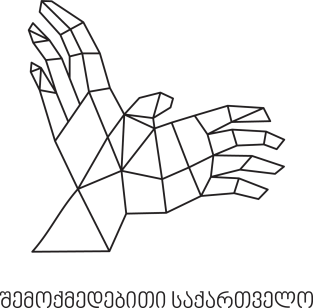 სსიპ „შემოქმედებითი საქართველო“ „იაკობ გოგებაშვილის სახელობის საბავშვო და საყმაწვილო ლიტერატურული კონკურსი“მუხლი 1. კონკურსის  მიზანი    „იაკობ გოგებაშვილის სახელობის საბავშვო და საყმაწვილო ლიტერატურული კონკურსის“ (შემდგომში-კონკურსი) მიზანია საბავშვო ლიტერატურის განვითარების ხელშეწყობა, ქვეყანაში საგამომცემლო სექტორის მხარდაჭერა, ლიტერატურული პროცესების განვითარება, ქართველი ავტორების პოპულარიზაცია და ახალი, ნიჭიერი ავტორების აღმოჩენა.მუხლი 2. კონკურსის პირობები:კონკურსი ცხადდება სსიპ „შემოქმედებითი საქართველოს“ ვებ-გვერდზე გამოქვეყნების გზით www.creativegeorgia.ge;კონკურსში მონაწილეობის უფლება აქვთ:- საქართველოში რეგისტრირებულ კერძო სამართლის იურიდიულ პირებს (გამომცემლებს/საგამომცემლო სახლებს);- საქართველოს მოქალაქე ფიზიკურ პირებს;ნომინაციაზე „საბავშვო ლიტერატურაში გაწეული ღვაწლისთვის“ განაცხადის წარმოდგენის უფლება აქვთ მხოლოდ საქართველოში რეგისტრირებულ კერძო სამართლის იურიდიულ პირებს (გამომცემლებს/საგამომცემლო სახლებს)საკონკურსო დოკუმენტაცია წარმოდგენილი უნდა იყოს ქართულ ენაზე;კონკურსანტებს ეძლევათ შესაძლებლობა განაცხადი წარმოადგინონ სხვადასხვა ნომინაციაზე;კონკურსში გამარჯვებულები გამოვლინდებიან შემდეგ ნომინაციებში:საუკეთესო პოეტური წიგნი (გაიცემა ერთი პრემია);საუკეთესო პროზაული წიგნი (გაიცემა სამი პრემია);ა)   ყველაზე პატარებისთვის, 3 – 6 წელი;ბ)   პატარებისთვის, 7 – 12 წელი;გ)   ყმაწვილებისთვის, 13 + .საუკეთესო ილუსტრირებული წიგნი (გაიცემა ორი პრემია);ა)   ყველაზე პატარებისთვის, 3 – 6 წელი;ბ)   პატარებისთვის, 7 – 12 წელი;საუკეთესო საბავშვო დრამატურგია (გაიცემა ერთი პრემია);საუკეთესო დებიუტი (გაიცემა ერთი პრემია);საუკეთესო ნათარგმნი საბავშვო/საყმაწვილო წიგნი (გაიცემა ერთი პრემია);საბავშვო-საყმაწვილო ინოვაციური პროექტი (გაიცემა ერთი პრემია);საბავშვო ლიტერატურაში გაწეული ღვაწლისთვის (გაიცემა ერთი პრემია)*ნომინაციაზე „საბავშვო ლიტერატურაში გაწეული ღვაწლისთვის“ განაცხადის წარმოდგენის უფლება აქვთ მხოლოდ საქართველოში რეგისტრირებულ კერძო სამართლის იურიდიულ პირებს (გამომცემლებს/საგამომცემლო სახლებს)თითოეულ ნომინაციაში პრემიის ოდენობა შეადგენს 5000 ლარს (კანონმდებლობით გათვალისწინებული გადასახადების გათვალისწინებით);კონკურსში მონაწილეობის მიღების მიზნით, კონკურსანტმა საპროექტო განაცხადი უნდა წარმოადგინოს მხოლოდ წინა (2021) წელს წიგნად გამოცემული ნაწარმოების შესაფასებლად;კონკურსში მონაწილეობისათვის კონკურსანტმა უნდა წარმოადგინოს შემდეგი დოკუმენტები: ა) განცხადება - სსიპ „შემოქმედებითი საქართველოს“ დირექტორის მიერ დამტკიცებული ფორმის შესაბამისად;ბ) სსიპ „შემოქმედებითი საქართველოს“ დირექტორის მიერ დამტკიცებული ფორმის შესაბამისად ხელმოწერილი სააპლიკაციო ფორმა, რომელსაც თან უნდა ერთვოდეს კონკურსის ფარგლებში განსახილველი ნაწარმოები;კონკურსანტმა ნაწარმოები უნდა წარმოადგინოს როგორც ელექტრონული ფორმით, ისე ნაბეჭდი წიგნის სახით სამ ეგზემპლარად სსიპ „შემოქმედებითი საქართველოს“ ოფისში (მისამართი: ვ. დოლიძის # 28), ხოლო ნომინაციაში „საუკეთესო საბავშვო დრამატურგია“ და „საბავშვო-საყმაწვილო ინოვაციური პროექტი“ კონკურსანტს მიეცემა შესაძლებლობა, პიესები და ინოვაციური პროექტები წარმოადგინოს მხოლოდ ელექტრონული ფორმით  ელ. ფოსტაზე -  docs@creativegeorgia.ge; კონკურსანტი უფლებამოსილია შეცვალოს წარმოდგენილი  საპროექტო განაცხადი, ან/და დამატებით წარმოადგინოს დოკუმენტაცია, მხოლოდ კონკურსის ფარგლებში  საპროექტო განაცხადების მიღების ვადის დასრულებამდე;საპროექტო განაცხადი მიღებულად ითვლება მხოლოდ მას შემდეგ, რაც ელექტრონულად გამოგზავნილ საპროექტო განაცხადზე ელ.ფოსტიდან docs@creativegeorgia.ge განმცხადებელი მიიღებს დასტურს განაცხადის მიღების შესახებ;საპროექტო განაცხადისა და თანდართული დოკუმენტაციის არასრულყოფილად წარმოდგენის შემთხვევაში, კონკურსანტს ხარვეზის აღმოსაფხვრელად განესაზღვრება 2  სამუშაო დღე, რომლის გამოუსწორებლობის შემთხვევაში წარმოდგენილი დოკუმენტაცია რჩება განუხილველი;საპროექტო განაცხადის განხილვის პროცესში სსიპ „შემოქმედებიითი საქართველო“ იტოვებს დამატებითი დოკუმენტების მოთხოვნის უფლებას.მუხლი 3. კონკურსის  ვადებისაპროექტო განაცხადების მიღება ხდება 2022 წლის 05 აპრილიდან - 30 მაისის 18:00 საათამდე;კონკურსის გამარჯვებულთა დაჯილდოების ღონისძიება გაიმართება 2022 წლის ოქტომბრის თვეში;მუხლი 4. საპროექტო განაცხადის შერჩევის / შეფასების წესიკონკურსის ფარგლებში რეგისტრირებულ საპროექტო განაცხადებს განიხილავს და შეაფასებს სსიპ „შემოქმედებითი საქართველოს“ დირექტორის ბრძანებით დამტკიცებული საკონკურსო კომისია.კომისიის წევრები შეფასებისას გაითვალისწინებენ წარმოდგენილი განაცხადების შესაბამისობას კონკურსის მიზნებთან და პირობებთან, ასევე სრულყოფილად წარმოდგენილ სააპლიკაციო ფორმას (ქულობრივი შეფასების საფუძველზე 10 ბალიანი სისტემის მიხედვით).თანაბარი ქულების დაგროვების შემთხვევაში, გადაწყვეტილებას გამარჯვებულის შესახებ იღებს კომისიის თავმჯდომარე.კომისია იტოვებს უფლებას გამონაკლისის სახით ერთჯერადად დაუშვას პრემიის გაყოფა ერთ ან ორ ნომინაციაში. ამ შემთხვევაში საპრიზო თანხაც გაიყოფა ორად.მუხლი 5. საკონკურსო კომისიაკონკურსის ფარგლებში რეგისტრირებული განცხადებების განხილვისა და შეფასების მიზნით, სსიპ „შემოქმედებითი საქართველოს“ დირექტორის ბრძანებით იქმნება საკონკურსო კომისია (შემდგომში - კომისია);საკონკურსო კომისია განისაზღვრება 5 წევრით, რომელაგან ერთ-ერთი საქართველოს კულტურის, სპორტისა და ახალგაზრდობის სამინისტროს წარმომადგენელია; კომისიის წევრების შემადგენლობა თანხმდება საქართველოს კულტურის, სპორტისა და ახალგაზრდობის სამინისტროსთან.კომისიის შემადგენლობაში შედის კონკურსის თემატიკის შესაბამისი დარგის სპეციალისტები;კომისია გადაწყვეტილებაუნარიანია, თუ სხდომას ესწრება წევრთა არანაკლებ ორი მესამედი;კომისიის წევრებს  ელექტრონულ ფოსტაზე ეგზავნებათ ინფორმაცია სხდომის დღის წესრიგის, განხილვის ადგილის, თარიღის/დროისა და განსახილველი საკითხების შესახებ; კომისიის თითოეული წევრი, ინდივიდუალურად აფასებს თითოეულ საპროექტო განაცხადს და შეფასებას ელექტრონული ფოსტის საშუალებით უგზავნის სსიპ „შემოქმედებითი საქართველოს“ უფლებამოსილ პირს (საკონკურსო პროგრამების მენეჯერს);კომისიის სხდომის შედეგები ფორმდება სხდომის ოქმით, რომელსაც ხელს აწერს კომისიის თავმჯდომარე და კომისიის მდივანი;საკონკურსო კომისიის მდივნის ფუნქციას ასრულებს საკონკურსო პროგრამების მენეჯერი;საკონკურსო კომისიის თავმჯდომარე:ა) ხელმძღვანელობს  საკონკურსო კომისიის სხდომებს და მონაწილეობს კონკურსის ფარგლებში  შემოსული განცხადებების განხილვა/შეფასებაში;ბ) აკონტროლებს სხდომებისთვის საკონკურსო დოკუმენტაციისა და მასალების მომზადებას.საკონკურსო კომისიის საქმიანობის ადმინისტრირებას ახორციელებს კომისიის  მდივანი, რომელიც: ა) უზრუნველყოფს საკონკურსო კომისიის სხდომების ჩატარებას, კომისიის თავმჯდომარეს უწევს დახმარებას თავის საქმიანობაში, კომისიის წევრებს ატყობინებს სხდომების ჩატარების დროსა და ადგილს, კომისიის წევრებისათვის ქმნის შესაბამის სამუშაო პირობებს და  უზრუნველყოფს მათ საჭირო მასალებითა და დოკუმენტებით; ბ) კონკურსის ფარგლებში განცხადებების მიღების ვადის ამოწურვის მომდევნო დღეს საკონკურსო კომისიის წევრებს სამსახურებრივი ელექტრონული ფოსტის საშუალებით უგზავნის რეგისტრირებულ განცხადებებს და შესაბამის დოკუმენტაციას;გ) აწარმოებს საკონკურსო კომისიის სხდომების ოქმებს;საკონკურსო კომისიის წევრი ვალდებულია, საკონკურსო კომისიის მიერ განცხადებების განხილვის დაწყებამდე განაცხადოს თვითაცილება, თუ არსებობს გარემოება, რომელმაც შეიძლება მას ხელი შეუშალოს რომელიმე განცხადების ობიექტურად შეფასებასა და გადაწყვეტილების მიუკერძოებლად მიღებაში;თუ საკონკურსო კომისიის წევრი არ განაცხადებს თვითაცილების შესახებ და აღნიშნულის შესახებ კონკურსის მიმდინარეობისას გახდება ცნობილი, მისი შეფასება მოცემული განცხადების შესახებ არ იქნება გათვალისწინებული საბოლოო გადაწყვეტილების მიღებისას;საკონკურსო კომისიის წევრები ვალდებულნი არიან დაიცვან კონფიდენციალობა და არ გაამჟღავნონ კონკურსის მიმდინარეობასთან დაკავშირებული ინფორმაცია, საკონკურსო კომისიის მუშაობის შედეგების ოფიციალურ გამოქვეყნებამდე.მუხლი 6. საკონტაქტო ინფორმაციაკონკურსთან დაკავშირებული კითხვების შემთხვევაში, ასევე იმ შემთხვევაში, თუ წარდგენილ განაცხადზე დასტური არ მიიღეთ ერთ სამუშაო დღეში, გთხოვთ, დაგვიკავშირდეთ ელ. ფოსტის მეშვეობით შემდეგ მისამართზე: ngadilia@creativegeorgia.geსაკონტაქტო ტელ: +995555 383029